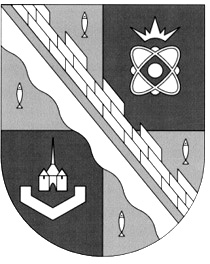 администрация МУНИЦИПАЛЬНОГО ОБРАЗОВАНИЯ                                           сосновоборский городской округ ЛЕНИНГРАДСКОЙ ОБЛАСТИПОСТАНОВЛЕНИЕот 07/06/2013 № 1493______________________________________________________________________________с изменениями от 18.11.2014 №2661______________________________________________________________________________О  представлении  служащим, замещающим должность муниципальной  службы, в отраслевом (функциональном) органе                            администрации Сосновоборского городского округа, в том числе с  правами юридического лица, включенную в соответствующий Перечень, сведений о своих  расходах, а также о расходах  своих супруги (супруга) и несовершеннолетних детей	В соответствии с Федеральным законом от 03.12.2012 №230-ФЗ «О контроле за соответствием расходов лиц, замещающих государственные должности, и иных лиц их доходам»,  Федеральным законом от 02.03.2007 № 25-ФЗ «О муниципальной службе в Российской Федерации», Федеральным законом от 25.12.2008 № 273-ФЗ                                         «О противодействии коррупции»,  администрация Сосновоборского городского округа                     п о с т а н о в л я е т:	1. Утвердить Порядок представления служащим, замещающим должность муниципальной службы, в отраслевом (функциональном) органе администрации Сосновоборского городского округа, в том числе с правами юридического лица, включенную в соответствующий Перечень, сведений о своих  расходах, а также о расходах  своих супруги (супруга) и несовершеннолетних детей»,  согласно приложению.	2. Отделу кадров и спецработы администрации, руководителям отраслевых (функциональных) органов администрации с правами юридического лица (КУМИ Сосновоборского городского округа, КСЗН Сосновоборского городского округа, Комитет финансов Сосновоборского городского округа, Комитет образования Сосновоборского городского округа) ознакомить служащих, замещающих должности муниципальной службы, с  Порядком   утвержденным пунктом 1 данного постановления, под роспись.3. Пресс-центру администрации (Арибжанов Р.М.)  разместить настоящее постановление на официальном сайте Сосновоборского городского округа, в разделе «Муниципальная служба».4.     Постановление вступает в силу со дня подписания.5.   Контроль за исполнением настоящего постановления возложить на заместителя главы администрации по безопасности и организационным вопросам Калюжного А.В.Первый заместитель главы  администрации                                                           В.Е.Подрезовисп. Губочкина Т.Н БЗСОГЛАСОВАНО: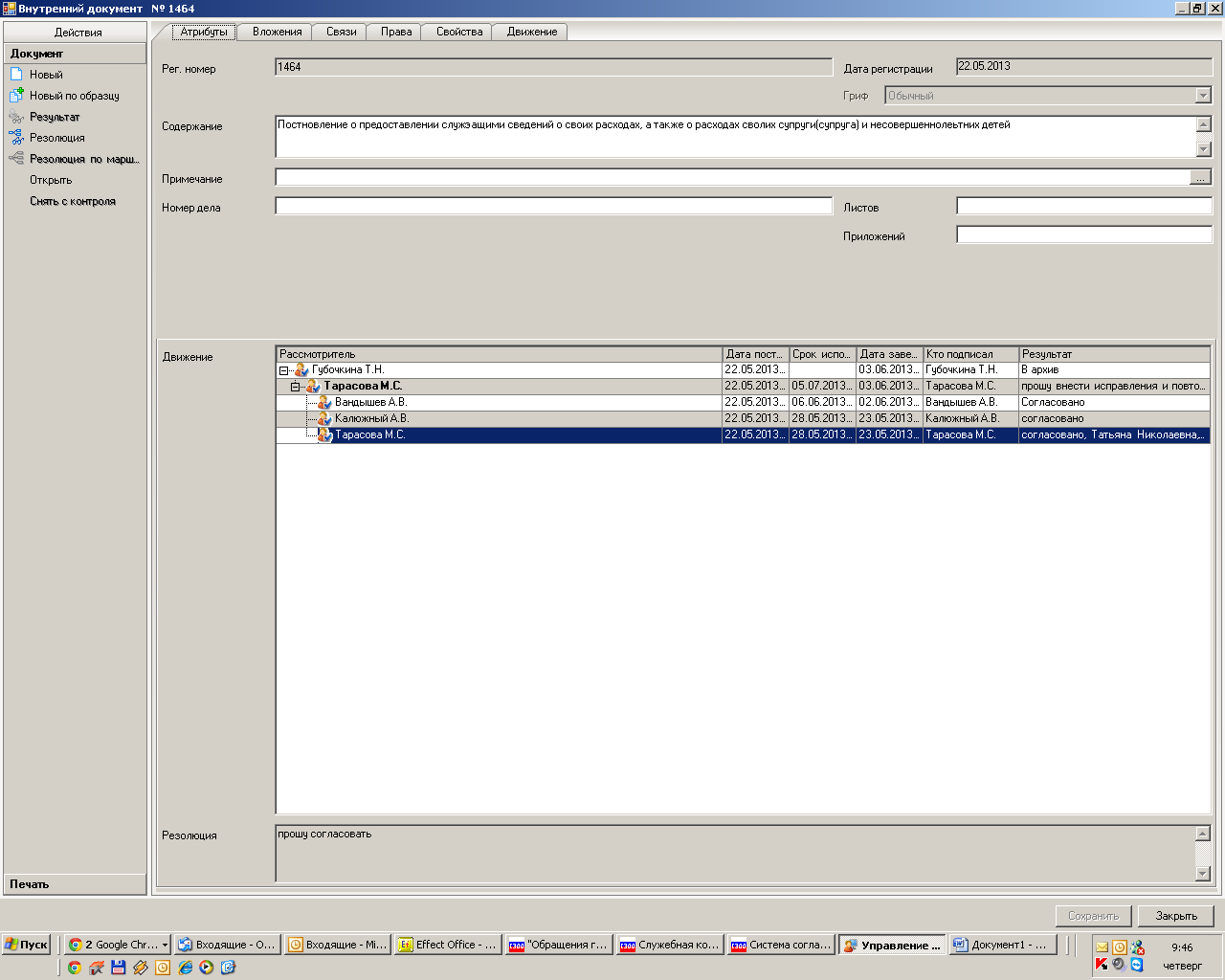 Рассылка:Всем структурным подразделениям администрации, в том числе с правами юридического лица                                                                                                                                          УТВЕРЖДЕН								      постановлением администрации                                                                                                            Сосновоборского городского округа                                                                                                          от 07/06/2013 № 1493                                                                                                       (с изменениями от 18.11.2014 №2661)                                                                                                                               (Приложение) Порядокпредставления служащим, замещающим должность муниципальной службы, в отраслевом (функциональном) органе администрации Сосновоборского городского округа, в том числе с  правами юридического лица, включенную в соответствующий Перечень, сведений о своих  расходах, а также о расходах  своих супруги (супруга) и несовершеннолетних детей1. Настоящий Порядок разработан в соответствии с Федеральным законом                            от 03.12.2012 № 230-ФЗ «О контроле за соответствием расходов лиц, замещающих государственные должности, и иных лиц их доходам», Федеральным законом от 02.03.2007 № 25-ФЗ   «О муниципальной службе в Российской Федерации»,  Федеральным  законом   от 25.12.2008 № 273-ФЗ «О противодействии коррупции» в целях определения порядка представления муниципальными служащими, замещающими должности муниципальной службы в отраслевых (функциональных) органах администрации Сосновоборского городского округа, в том числе с  правами юридического лица,  сведений о  своих расходах, а также о расходах своих супруги (супруга) и несовершеннолетних детей по каждой сделке по приобретению земельного участка, другого объекта недвижимости, транспортного средства, ценных бумаг, акций (долей участия, паев в уставных (складочных) капиталах организаций), если сумма сделки превышает общий доход муниципального  служащего администрации Сосновоборского городского округа  и его супруги (супруга) за три последних года, предшествующих совершению сделки, и                        об источниках получения средств, за счет которых совершена сделка (далее по тексту                          - сведения о расходах).2. Муниципальные  служащие, замещающие  должности  муниципальной службы                       в отраслевом (функциональном) органе  администрации Сосновоборского городского округа, в том числе с правами юридического лица (далее по тексту – муниципальные служащие),  предусмотренные  Перечнем  должностей,  утвержденным постановлением администрации Сосновоборского городского округа от 26.08.2009 № 1456 «Об утверждении Перечня должностей муниципальной службы в администрации Сосновоборского городского округа, при назначении на которые граждане, и при замещении  которых муниципальные служащие  обязаны предоставлять сведения   о своих   доходах, об имуществе, и об их обязательствах имущественного характера, а также сведений о доходах,  об имуществе, и об их обязательствах имущественного характера своих  супруги (супруга) и несовершеннолетних детей» (далее по тексту - Перечень должностей) обязаны  представлять сведения о расходах.3. Установить, что сведения, предусмотренные о расходах  отражаются в соответствующем разделе справки о доходах, расходах, об имуществе и обязательствах имущественного характера, форма которой утверждена Президентом Российской Федерации (форма справки – прилагается)(пункт 3 в редакции постановления от  18.11.2014 №2661, вступает в действие                           с 01.01.2015 года) .4.   Сведения о расходах представляются:- руководителями отраслевых (функциональных) органов администрации с правами юридического лица  и  служащими, замещающими должности муниципальной службы в  администрации Сосновоборского городского округа  в отдел кадров и спецработы администрации; - служащими, замещающими должности муниципальной службы в  отраслевых (функциональных) органах администрации Сосновоборского городского округа  с правами юридического лица – руководителю соответствующего органа либо лицу,  назначенному,  в данном (соответствующем) органе, ответственным за ведение кадрового делопроизводства и получение данных сведений.5. Муниципальный  служащий представляет  сведения о своих расходах, а также                    о расходах своих супруги (супруга) и несовершеннолетних детей за отчетный период                     (с 1 января по 31 декабря) по каждой сделке по приобретению земельного участка, другого объекта недвижимости, транспортного средства, ценных бумаг, акций (долей участия, паев в уставных (складочных) капиталах организаций), если сумма сделки превышает общий доход муниципального  служащего и его супруги (супруга) за три последних года, предшествующих совершению сделки и сведения об источниках получения средств,                    за счет которых совершена сделка.	6. Непредставление муниципальным служащим сведений о своих расходах, а также о расходах, своих супруги (супруга) и несовершеннолетних детей, либо представление заведомо недостоверных или неполных сведений является правонарушением, влекущим увольнение муниципального служащего с муниципальной службы.7.  Сведения о расходах, представляемые муниципальными  служащими, относятся к информации ограниченного доступа. Сведения о расходах, представляемые муниципальными служащими, отнесенные в соответствии с федеральным законом к сведениям, составляющим государственную тайну, подлежат защите в соответствии с законодательством Российской Федерации о государственной тайне.8. Муниципальные служащие, в должностные обязанности которых входит работа со сведениями о расходах, виновные в их разглашении или использовании в целях, не предусмотренных законодательством Российской Федерации, несут ответственность в соответствии с законодательством Российской Федерации.9. Сведения о расходах, представляемые муниципальными служащими, приобщаются к личному делу муниципального служащего.10. Контроль за соответствием расходов муниципальных   служащих, а также расходов супруги (супруга) и несовершеннолетних детей их общему доходу за три последних года, предшествующих  совершению сделки, осуществляется  в порядке, предусмотренном федеральным законодательством.  11. Сведения об источниках получения средств, за счет которых совершена сделка по приобретению земельного участка, другого объекта недвижимости, транспортного средства, ценных бумаг, акций (долей участия, паев в уставных (складочных) капиталах организаций), если сумма сделки превышает общий доход лица, замещающего (занимающего) одну из должностей, утвержденного соответствующего Перечня должностей,  и его супруги (супруга) за три последних года, предшествующих совершению сделки, представленные в соответствии с Федеральным законом «О контроле за соответствием расходов лиц, замещающих государственные должности, и иных лиц их доходам» и настоящим Положением размещаются в информационно-телекоммуникационной сети "Интернет" на официальном  сайте  Сосновоборского городского округа  и предоставляются для опубликования средствам массовой информации в порядке, определяемом муниципальными нормативными правовыми актами,  изданными в соответствии с нормативными правовыми актами Президента Российской Федерации и иными нормативными правовыми актами Российской Федерации, с соблюдением установленных законодательством Российской Федерации требований о защите персональных данных.12. Обязанность муниципального служащего представлять   сведения о своих расходах, а также о расходах своих супруги (супруга) и несовершеннолетних детей,  предусмотренная  настоящим   Порядком,  возникает в отношении сделок,  совершенных с 1 января 2012 года.                                                                                                                           Приложение                                                       к Порядку  представления служащим, замещающим должность  муниципальной службы, в отраслевом                                                          (функциональном) органе администрации Сосновоборского городского округа, в том числе с  правами                                                        юридического лица,  включенную в соответствующий Перечень, сведений о своих  расходах, а также                                                 о расходах  своих супруги (супруга) и  несовершеннолетних детей, утвержденного постановлением                                                администрации Сосновоборского городского округа от _________________ №_____________(форма)В _________________________________________________________________________(указывается наименование кадровой службы, в случае отсутствия кадровой службы  указывается наименование органа)С П Р А В К Ао расходах лица, замещающего должность муниципальной службыв отраслевом (функциональном) органе администрации Сосновоборского городского округа, а также о расходах своих супруги (супруга) и несовершеннолетних детей  по каждой сделке  по приобретению земельного участка, другого объекта недвижимости, транспортного средства, ценных бумаг, акций (долей участия, паев в уставных  (складочных) капиталах организаций) и об источниках получения средств, за счет которых совершена указанная сделка <1>    Я, ________________________________________________________________________________,(фамилия, имя, отчество, дата рождения)_____________________________________________________________________________________(занимаемая должность, отраслевой (функциональный) орган)_____________________________________________________________________________________Проживающий (ая) по адресу: ___________________________________________________________                                    (адрес места жительства и (или) регистрации)__________________________________________________________________________________________________________________________________________________________________________,сообщаю,  что  в  отчетный  период с 1 января 20_____ года  по 31 декабря 20_______ года_____________________________________________________________________________________(мною, супругой (супругом), несовершеннолетним ребенком <2>)_______________________________________________________________________________________________________________________________________________________________________________________________________________________________________________________________приобретен (но, ны) ____________________________________________________________________(земельный участок, другой объект недвижимости,_____________________________________________________________________________________транспортное средство, ценные бумаги, акции (доли участия,_____________________________________________________________________________________паи в уставных (складочных) капиталах организаций)на основании _________________________________________________________________________(договор купли-продажи или иное_____________________________________________________________________________________.предусмотренное законом основание приобретения права собственности <3>)Сумма сделки __________________________________________________________________ рублей.Источниками  получения  средств,  за  счет  которых  приобретено имущество,являются <4>: _____________________________________________________________________________________________________________________________________________________________.Сумма  общего дохода служащего , представляющего настоящую справку, и его супруги(супруга) за три последних года, предшествующих приобретению имущества, ________________________________________________________________________________________________ рублей.
Достоверность и полноту настоящих сведений подтверждаю.«______» ______________ 20_____ г. _______________________________________________                                                             (подпись лица, представившего справку)_______________________________        ____________________      «_____» _________20____ год                 (Ф.И.О.,  и подпись лица, принявшего справку)                                            ( дата)	Примечание:<1> Справка подается, если сумма сделки превышает общий доход лица и его супруги (супруга) за три последних года, предшествующих совершению сделки, вместе со справками о доходах, об имуществе и обязательствах имущественного характера лица, его супруги (супруга) и несовершеннолетних детей.<2> Если сделка совершена супругой (супругом) и (или) несовершеннолетним ребенком, указываются фамилия, имя, отчество, дата рождения, место жительства и (или) место регистрации соответственно супруги (супруга) и (или) несовершеннолетнего ребенка.<3> К справке прилагается копия договора или иного документа о приобретении права собственности.<4> Доход по основному месту работы лица, представившего справку, и его супруги (супруга) (указываются фамилия, имя, отчество, место жительства и (или) место регистрации супруги (супруга); доход указанных лиц от иной разрешенной законом деятельности; доход от вкладов в банках и иных кредитных организациях; накопления за предыдущие годы; наследство; дар; заем; ипотека; доход от продажи имущества; иные кредитные обязательства; другое.                                               к Порядку  представления служащим, замещающим должность  муниципальной службы, в отраслевом                                                          (функциональном) органе администрации Сосновоборского городского округа, в том числе с  правами                                                        юридического лица,  включенную в соответствующий Перечень, сведений о своих  расходах, а также                                                 о расходах  своих супруги (супруга) и  несовершеннолетних детей, утвержденного постановлением                                                     администрации Сосновоборского городского округа от 07.06.2013 № 1493 ( с изм. от 18.11.2014 №2661)                     (форма справки ) УтвержденаУказом ПрезидентаРоссийской Федерацииот 23 июня 2014 г. N 460                                     В ____________________________________                                       (указывается наименование кадрового                                            подразделения федерального                                          государственного органа, иного                                             органа или организации)                                СПРАВКА <1>            о доходах, расходах, об имуществе и обязательствах                       имущественного характера <2>    Я, ______________________________________________________________________________________________________________________________________________,      (фамилия, имя, отчество, дата рождения, серия и номер паспорта,                  дата выдачи и орган, выдавший паспорт)________________________________________________________________________________________________________________________________________________________________________________________________________________________________,    (место работы (службы), занимаемая (замещаемая) должность; в случае   отсутствия основного места работы (службы) - род занятий; должность,        на замещение которой претендует гражданин (если применимо))зарегистрированный по адресу: ____________________________________________,                                      (адрес места регистрации)сообщаю   сведения   о   доходах,   расходах   своих,  супруги   (супруга),несовершеннолетнего ребенка (нужное подчеркнуть)___________________________________________________________________________      (фамилия, имя, отчество, год рождения, серия и номер паспорта,                  дата выдачи и орган, выдавший паспорт)___________________________________________________________________________   (адрес места регистрации, основное место работы (службы), занимаемая                          (замещаемая) должность)___________________________________________________________________________    (в случае отсутствия основного места работы (службы) - род занятий)______________________________________________________________________________________________________________________________________________________за    отчетный   период   с  1  января  20__ г.   по   31  декабря  20__ г.об                         имуществе,                         принадлежащем___________________________________________________________________________                         (фамилия, имя, отчество)на   праве   собственности,   о   вкладах  в  банках,  ценных  бумагах,  обобязательствах имущественного характера по состоянию на "__" ______ 20__ г.Раздел 1. Сведения о доходах <3>Раздел 2. Сведения о расходах <5>Раздел 3. Сведения об имуществе    3.1. Недвижимое имущество 3.2. Транспортные средстваРаздел 4. Сведения о счетах в банках и иных кредитных организацияхРаздел 5. Сведения о ценных бумагах    5.1. Акции и иное участие в коммерческих организациях и фондах   5.2. Иные ценные бумаги    Итого   по   разделу   5   "Сведения   о   ценных   бумагах"  суммарнаядекларированная стоимость ценных бумаг, включая доли участия в коммерческихорганизациях (руб.), ____________________________________________________________________________________________.Раздел 6. Сведения об обязательствах имущественного характера    6.1. Объекты недвижимого имущества, находящиеся в пользовании <20>    6.2. Срочные обязательства финансового характера <24>  Достоверность и полноту настоящих сведений подтверждаю."__" _______________ 20__ г. ______________________________________________                                (подпись лица, представляющего сведения)___________________________________________________________________________                (Ф.И.О. и подпись лица, принявшего справку)--------------------------------<1> Заполняется собственноручно или с использованием специализированного программного обеспечения в порядке, установленном нормативными правовыми актами Российской Федерации.<2> Сведения представляются лицом, замещающим должность, осуществление полномочий по которой влечет за собой обязанность представлять такие сведения (гражданином, претендующим на замещение такой должности), отдельно на себя, на супругу (супруга) и на каждого несовершеннолетнего ребенка.<3> Указываются доходы (включая пенсии, пособия, иные выплаты) за отчетный период.<4> Доход, полученный в иностранной валюте, указывается в рублях по курсу Банка России на дату получения дохода.<5> Сведения о расходах представляются в случаях, установленных статьей 3 Федерального закона от 3 декабря 2012 г. N 230-ФЗ "О контроле за соответствием расходов лиц, замещающих государственные должности, и иных лиц их доходам". Если правовые основания для представления указанных сведений отсутствуют, данный раздел не заполняется.<6> Указываются наименование и реквизиты документа, являющегося законным основанием для возникновения права собственности. Копия документа прилагается к настоящей справке.<7> Указывается вид собственности (индивидуальная, долевая, общая); для совместной собственности указываются иные лица (Ф.И.О. или наименование), в собственности которых находится имущество; для долевой собственности указывается доля лица, сведения об имуществе которого представляются.<8> Указываются наименование и реквизиты документа, являющегося законным основанием для возникновения права собственности, а также в случаях, предусмотренных частью 1 статьи 4 Федерального закона от 7 мая 2013 г. N 79-ФЗ "О запрете отдельным категориям лиц открывать и иметь счета (вклады), хранить наличные денежные средства и ценности в иностранных банках, расположенных за пределами территории Российской Федерации, владеть и (или) пользоваться иностранными финансовыми инструментами", источник получения средств, за счет которых приобретено имущество.<9> Указывается вид земельного участка (пая, доли): под индивидуальное жилищное строительство, дачный, садовый, приусадебный, огородный и другие.<10> Указывается вид собственности (индивидуальная, общая); для совместной собственности указываются иные лица (Ф.И.О. или наименование), в собственности которых находится имущество; для долевой собственности указывается доля лица, сведения об имуществе которого представляются.<11> Указываются вид счета (депозитный, текущий, расчетный, ссудный и другие) и валюта счета.<12> Остаток на счете указывается по состоянию на отчетную дату. Для счетов в иностранной валюте остаток указывается в рублях по курсу Банка России на отчетную дату.<13> Указывается общая сумма денежных поступлений на счет за отчетный период в случаях, если указанная сумма превышает общий доход лица и его супруга (супруги) за отчетный период и два предшествующих ему года. В этом случае к справке прилагается выписка о движении денежных средств по данному счету за отчетный период. Для счетов в иностранной валюте сумма указывается в рублях по курсу Банка России на отчетную дату.<14> Указываются полное или сокращенное официальное наименование организации и ее организационно-правовая форма (акционерное общество, общество с ограниченной ответственностью, товарищество, производственный кооператив, фонд и другие).<15> Уставный капитал указывается согласно учредительным документам организации по состоянию на отчетную дату. Для уставных капиталов, выраженных в иностранной валюте, уставный капитал указывается в рублях по курсу Банка России на отчетную дату.<16> Доля участия выражается в процентах от уставного капитала. Для акционерных обществ указываются также номинальная стоимость и количество акций.<17> Указываются основание приобретения доли участия (учредительный договор, приватизация, покупка, мена, дарение, наследование и другие), а также реквизиты (дата, номер) соответствующего договора или акта.<18> Указываются все ценные бумаги по видам (облигации, векселя и другие), за исключением акций, указанных в подразделе 5.1 "Акции и иное участие в коммерческих организациях и фондах".<19> Указывается общая стоимость ценных бумаг данного вида исходя из стоимости их приобретения (если ее нельзя определить - исходя из рыночной стоимости или номинальной стоимости). Для обязательств, выраженных в иностранной валюте, стоимость указывается в рублях по курсу Банка России на отчетную дату.<20> Указываются по состоянию на отчетную дату.<21> Указывается вид недвижимого имущества (земельный участок, жилой дом, дача и другие).<22> Указываются вид пользования (аренда, безвозмездное пользование и другие) и сроки пользования.<23> Указываются основание пользования (договор, фактическое предоставление и другие), а также реквизиты (дата, номер) соответствующего договора или акта.<24> Указываются имеющиеся на отчетную дату срочные обязательства финансового характера на сумму, равную или превышающую 500 000 руб., кредитором или должником по которым является лицо, сведения об обязательствах которого представляются.<25> Указывается существо обязательства (заем, кредит и другие).<26> Указывается вторая сторона обязательства: кредитор или должник, его фамилия, имя и отчество (наименование юридического лица), адрес.<27> Указываются основание возникновения обязательства, а также реквизиты (дата, номер) соответствующего договора или акта.<28> Указываются сумма основного обязательства (без суммы процентов) и размер обязательства по состоянию на отчетную дату. Для обязательств, выраженных в иностранной валюте, сумма указывается в рублях по курсу Банка России на отчетную дату.<29> Указываются годовая процентная ставка обязательства, заложенное в обеспечение обязательства имущество, выданные в обеспечение обязательства гарантии и поручительства.N п/пВид доходаВеличина дохода <4> (руб.)1231Доход по основному месту работы2Доход от педагогической и научной деятельности3Доход от иной творческой деятельности4Доход от вкладов в банках и иных кредитных организациях5Доход от ценных бумаг и долей участия в коммерческих организациях6Иные доходы (указать вид дохода):61)62)63)7Итого доход за отчетный периодN п/пВид приобретенного имуществаСумма сделки (руб.)Источник получения средств, за счет которых приобретено имуществоОснование приобретения <6>123451Земельные участки:11)12)13)2Иное недвижимое имущество:21)22)23)3Транспортные средства:31)32)33)4Ценные бумаги:41)42)43)N п/пВид и наименование имуществаВид собственности <7>Местонахождение (адрес)Площадь (кв. м)Основание приобретения и источник средств <8>1234561Земельные участки <9>:11)12)2Жилые дома, дачи:21)22)3Квартиры:31)32)4Гаражи:41)42)5Иное недвижимое имущество:51)52)N п/пВид, марка, модель транспортного средства, год изготовленияВид собственности <10>Место регистрации12341Автомобили легковые:11)12)2Автомобили грузовые:21)22)3Мототранспортные средства:31)32)4Сельскохозяйственная техника:41)45Водный транспорт:51)52)6Воздушный транспорт:61)62)7Иные транспортные средства:71)72)N п/пНаименование и адрес банка или иной кредитной организацииВид и валюта счета <11>Дата открытия счетаОстаток на счете <12> (руб.)Сумма поступивших на счет денежных средств <13> (руб.)123456123N п/пНаименование и организационно-правовая форма организации <14>Местонахождение организации (адрес)Уставный капитал <15> (руб.)Доля участия <16>Основание участия <17>12345612345N п/пВид ценной бумаги <18>Лицо, выпустившее ценную бумагуНоминальная величина обязательства (руб.)Общее количествоОбщая стоимость <19> (руб.)123456123456N п/пВид имущества <21>Вид и сроки пользования <22>Основание пользования <23>Местонахождение (адрес)Площадь (кв. м)123456123N п/пСодержание обязательства <25>Кредитор (должник) <26>Основание возникновения <27>Сумма обязательства/размер обязательства по состоянию на отчетную дату <28> (руб.)Условия обязательства <29>1234561/2/3/